HEALTHY START COLLABORATIVE IMPROVEMENT AND INNOVATION 
NETWORK (CoIIN) MEMBER DIRECTORY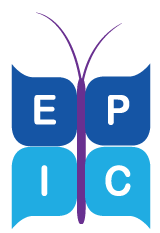 Healthy Start Project NameOrganization, City, StatePrimary HS CoIIN RepresentativePhone NumberEmail AddressOther Leadership ActivitiesAlameda County Healthy Start InitiativeCounty of Alameda, San Leandro, CAAnna Gruver510-667-4334anna.gruver@acgov.org Baltimore Healthy Start, Inc.Baltimore Healthy Start, Inc., Baltimore, MDMaxine Vance410-675-2125maxine.vance@baltimorecity.gov  Screening Tool Implementation Work GroupBirmingham Healthy Start Plus, Inc., Birmingham Healthy Start PlusBirmingham, ALRickey Green 205-305-9293rgreenbhsplus2013@yahoo.com Former CoChairBoston Healthy Start InitiativeBoston Public Health Commission, Boston, MADeborah Allen617-534-2472dallen@bphc.org Former CoChairCalifornia Border Healthy Start PlusProject Concern International,San Diego, CAMaria Lourdes Reyes619-791-2610 mreyes@pciglobal.org Camden Healthy Start SO NJ Perinatal Cooperative, Inc., Pennsauken, NJDianne Browne856-675-5273dbrowne@snjpc.org Central Hillsborough Healthy StartReach Up, Inc., Tampa, FLEstrellita “Lo” Berry813-712-6301lberry@reachupincorporated.org Former CoChairDC Healthy StartDistrict Of Columbia, Government Of, Washington, DCJoAnn Smith202-442-9405joann.smith@dc.govEliminating Disparities in Perinatal Health  Detroit Healthy StartInstitute for Population Health, Detroit, MIGwendolyn Daniels313-324-9717gdaniels@ipophealth.org Screening Tool Feedback Review Work GroupScreening Tool Implementation Work GroupFormer CoChairGreater Harlem Healthy StartNorthern Manhattan Perinatal Partnership, New York, NYAshanti Chimurenga212-665-2600achimurenga@gmail.com Healthy Start Brooklyn/ Eliminating Disparities in Perinatal Health Fund for Public Health in New York, Brooklyn, NYMary-Powel Thomas718-637-5238mthomas7@health.nyc.gov Healthy Start of New OrleansCity of New Orleans, New Orleans, LAMary Alexander504-658-2515mlalexander@nola.gov Healthy Start, Inc. Pittsburgh Healthy Start, Inc. Pittsburgh, Pittsburgh, PAAndrea Kimple412-247-4009akimple@hsipgh.org  Screening Tool Feedback Review Work Group Screening Tool Implementation Work GroupCoChairMidwest Healthy Start InitiativeSGA Youth & Family Services, Chicago, ILAnna Colaner312-447-4361AColaner@sga-youth.orgScreening Tool Implementation Work GroupMomsFirstCity of Cleveland, Cleveland, OHLisa Matthews216-664-4281lmatthews@city.cleveland.oh.us Screening Tool Feedback Review Work GroupNC Baby Love PlusNorth Carolina Department of Health and Human Services, Raleigh, NCLakeisha Johnson919-707-5686Lakeisha.johnson@dhhs.nc.gov Northwest IN Healthy StartNorthwest IN Healthy Start, Hammond, INRisë L. Ratney219-989-3939rratney@nwihs.com Former CoChairPDPH Healthy StartCity of Philadelphia, Philadelphia, PASara Kinsman215-685-5255sara.kinsman@phila.gov Former CoChairSan Antonio Healthy StartCity of San Antonio, San Antonio, TXRaymond Howard210-207-4725raymond.howard@sanantonio.gov  Screening Tool Implementation Work GroupCoChairSouth Phoenix Healthy StartMaricopa, County of, Phoenix, AZMeloney Baty(602) 304-1166MeloneyBaty@mail.maricopa.govHealthy Start Project NameOrganization, City, StateAlternate HS CoIIN RepresentativePhone NumberEmail AddressOther Leadership ActivitiesAlameda County Healthy Start InitiativeCounty of Alameda, San Leandro, CAKiko Malin510-208-5979kiko.malin@acgov.orgBaltimore Healthy Start, Inc.Baltimore Healthy Start, Inc., Baltimore, MDLashelle Stewart410-675-2125lstewart@baltimorecity.govBirmingham Healthy Start Plus, Inc., Birmingham Healthy Start PlusBirmingham, ALMaria Murdock 205-305-9293Murdock123@bellsouth.comBoston Healthy Start InitiativeBoston Public Health Commission, Boston, MAMegan Young617-534-2065myoung@bphc.orgScreening Tool Feedback Review Work GroupScreening Tool Implementation Work GroupCalifornia Border Healthy Start PlusProject Concern International,San Diego, CALisa Bains619-791-2610 lbains@pciglobal.orgCamden Healthy Start SO NJ Perinatal Cooperative, Inc., Pennsauken, NJSherolde Smith856-675-5276ssmith@snjpc.orgCentral Hillsborough Healthy StartReach Up, Inc., Tampa, FLDeborah Austin813-712-6301daustin@reachupincorporated.orgDC Healthy StartDistrict Of Columbia, Government Of, Washington, DCKaren Torres202-442-9405karen.torres@dc.govEliminating Disparities in Perinatal Health  Detroit Healthy StartInstitute for Population Health, Detroit, MIAimee Surma313-309-9350asurma@ipophealth.orgGreater Harlem Healthy StartNorthern Manhattan Perinatal Partnership, New York, NYJanice Minott212-665-2600janice.minott@mmppacares.orgHealthy Start Brooklyn/ Eliminating Disparities in Perinatal Health Fund for Public Health in New York, Brooklyn, NYStephanie Gillette718-637-5244sgillette@health.nyc.govHealthy Start of New OrleansCity of New Orleans, New Orleans, LAKristen Kirksey504-658-2571kkirksey@nola.govHealthy Start, Inc. Pittsburgh Healthy Start, Inc. Pittsburgh, Pittsburgh, PARobert Thompson412-247-4009, ext. 2513 rthompson@hsipgh.orgMidwest Healthy Start InitiativeSGA Youth & Family Services, Chicago, ILMary Curry773-629-6171mcurry@sga-youth.orgMomsFirstCity of Cleveland, Cleveland, OHMegan Walsh216-420-7643Mwalsh2@city.cleveland.oh.usNC Baby Love PlusNorth Carolina Department of Health and Human Services, Raleigh, NCJulie DeClerque919-966-7106Julie.declerque@dhhs.nc.govNorthwest IN Healthy StartNorthwest IN Healthy Start, Hammond, INAngela Wadley219-886-0028awadley@nwihs.com PDPH Healthy StartCity of Philadelphia, Philadelphia, PATracey Morris215-685-5227tracey.morris@phila.govSan Antonio Healthy StartCity of San Antonio, San Antonio, TXKori Eberle210-207-4727Kori.eberle@sanantonio.govSouth Phoenix Healthy StartMaricopa, County of, Phoenix, AZOpen, will work with primary member to identify representative